Фото опроса, информирования, консультирования жителей МО «Ворошневский сельсовет» Курского района Курской области в период с 29.09.2021 по 18.10.2021 г.В информировании принимали участие жители МО, представители Администрации Ворошневского сельсовета, депутаты Собрания депутатов Ворошневского сельсовета.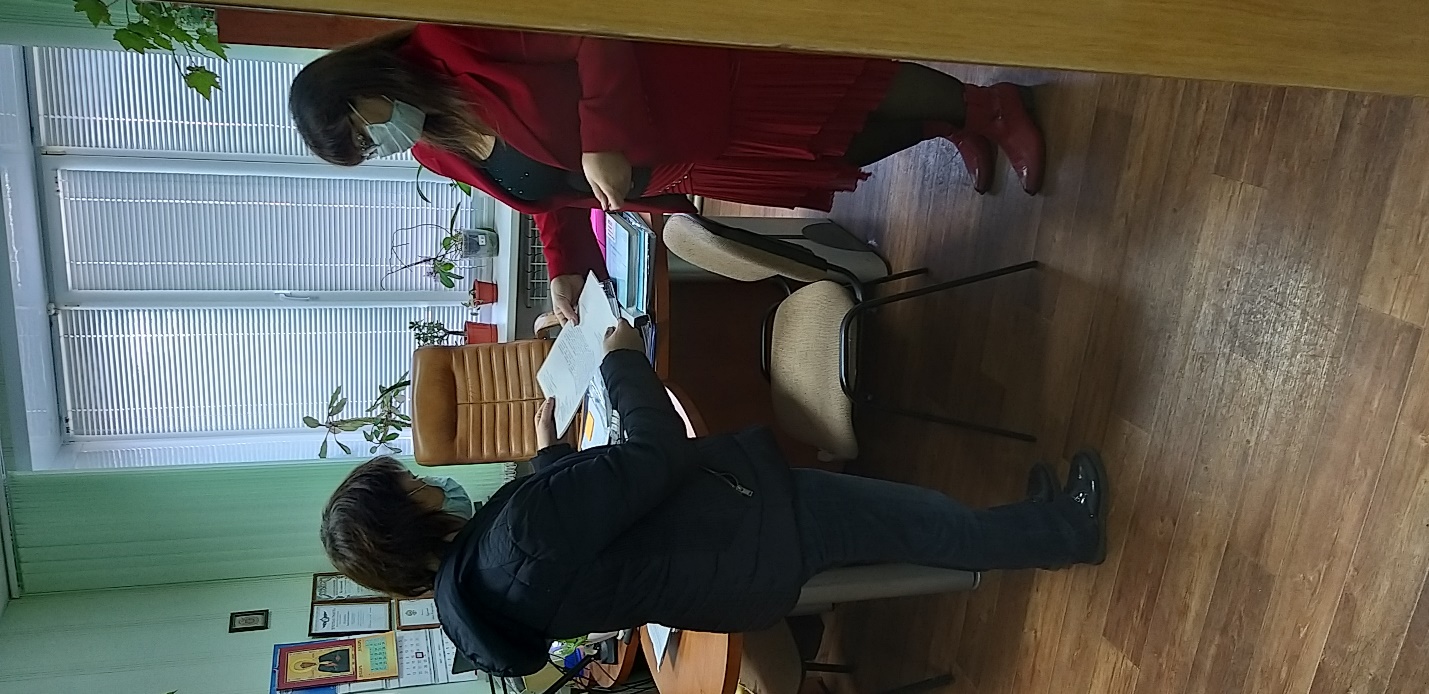 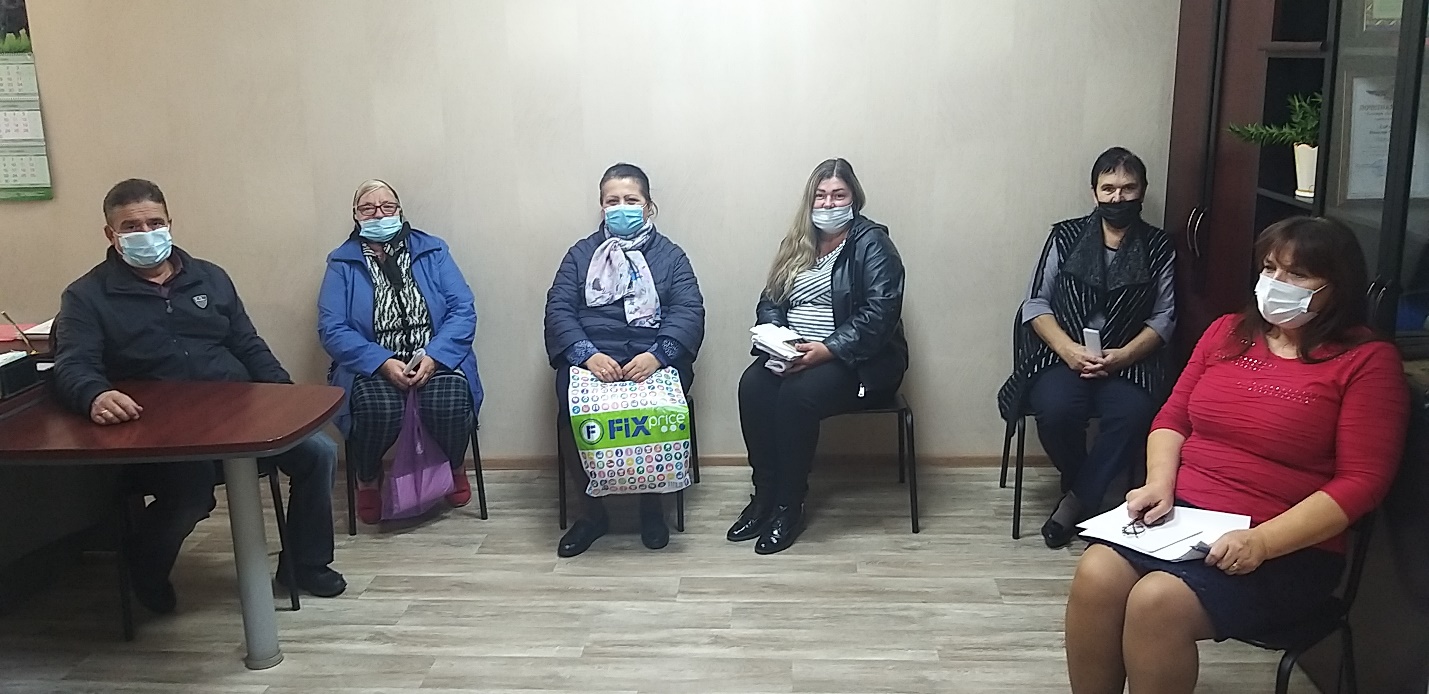 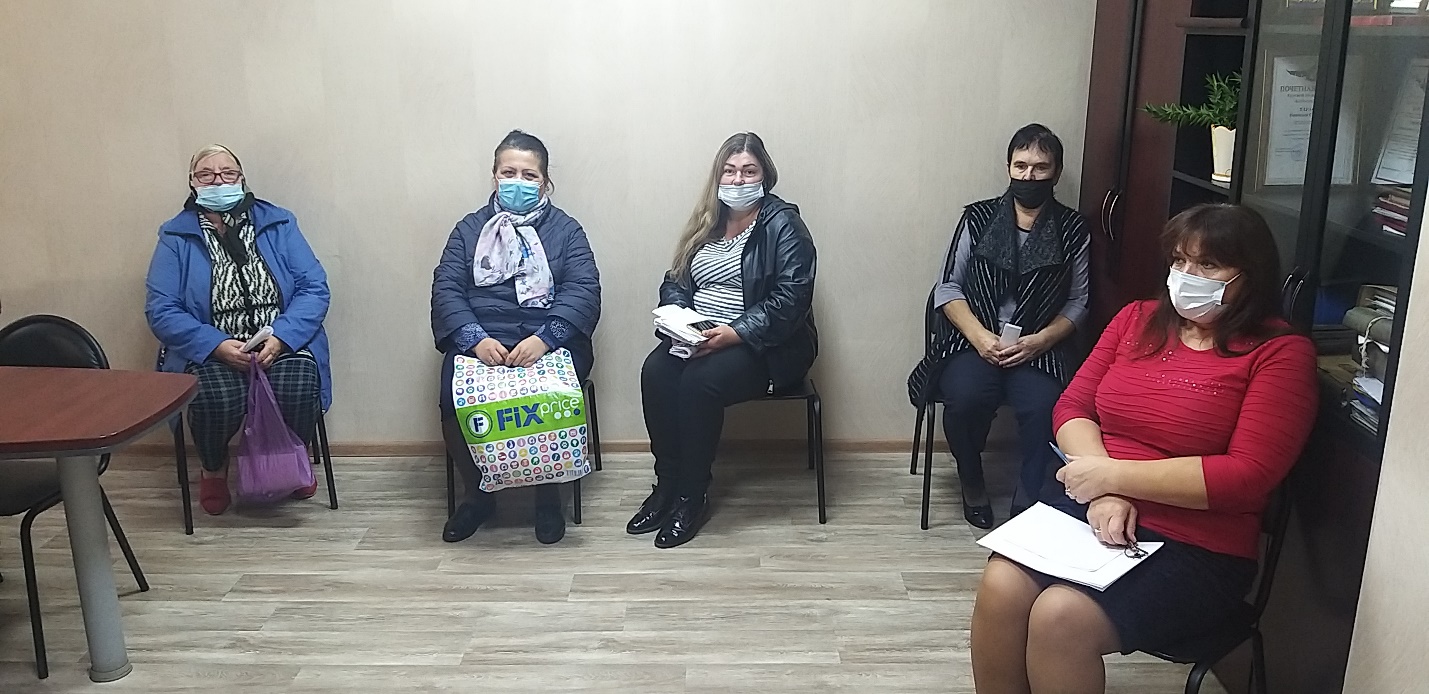 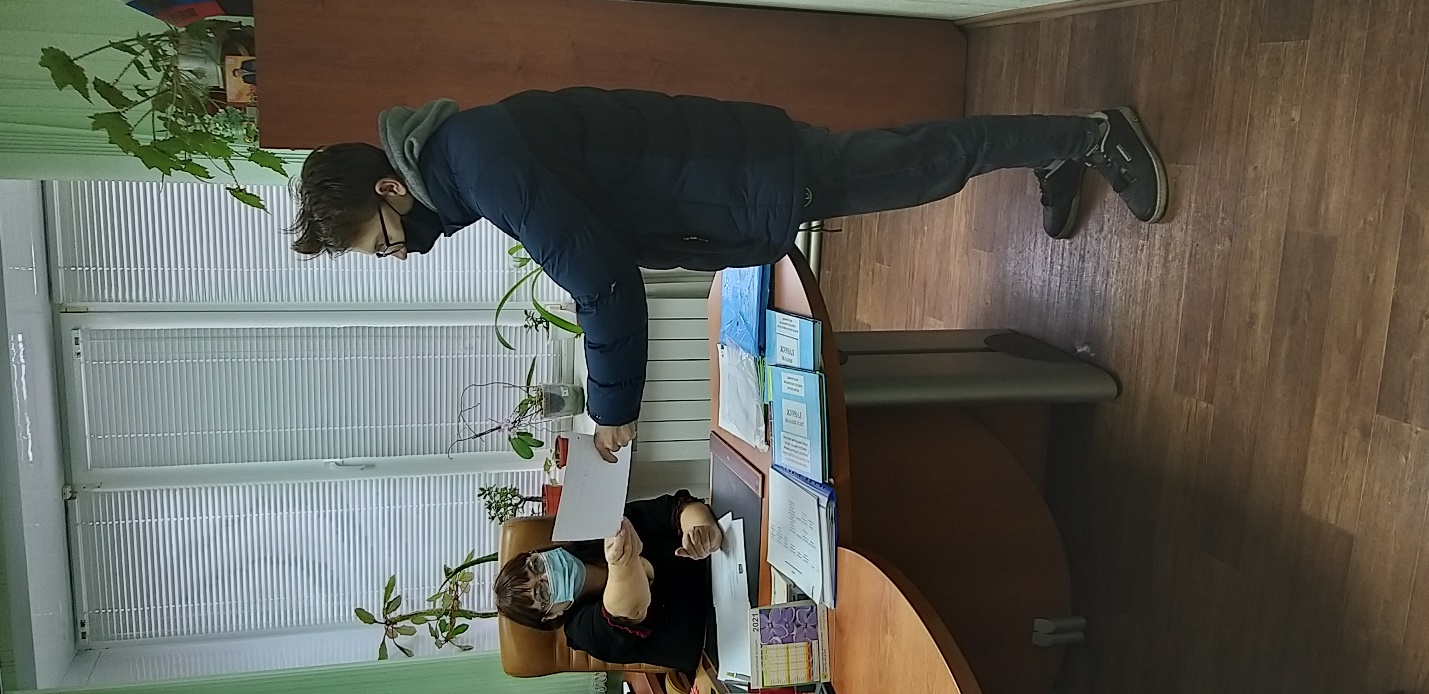 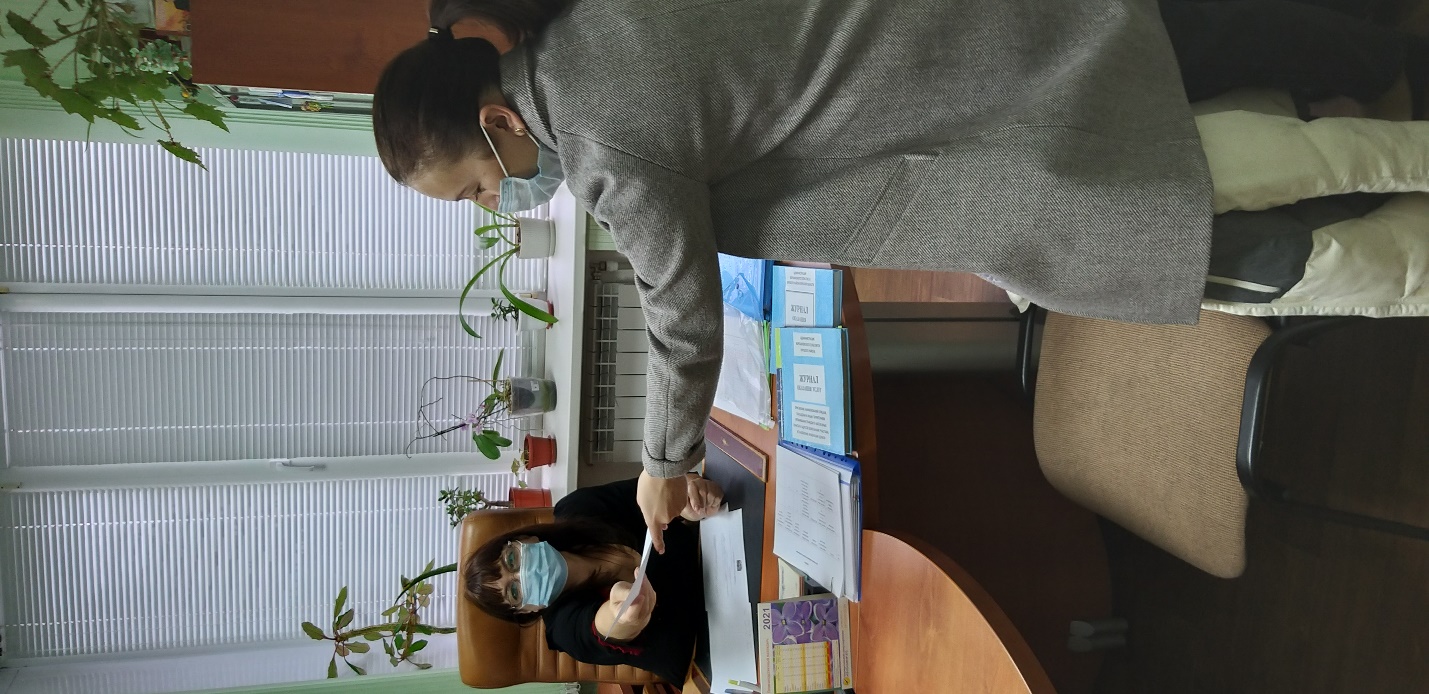 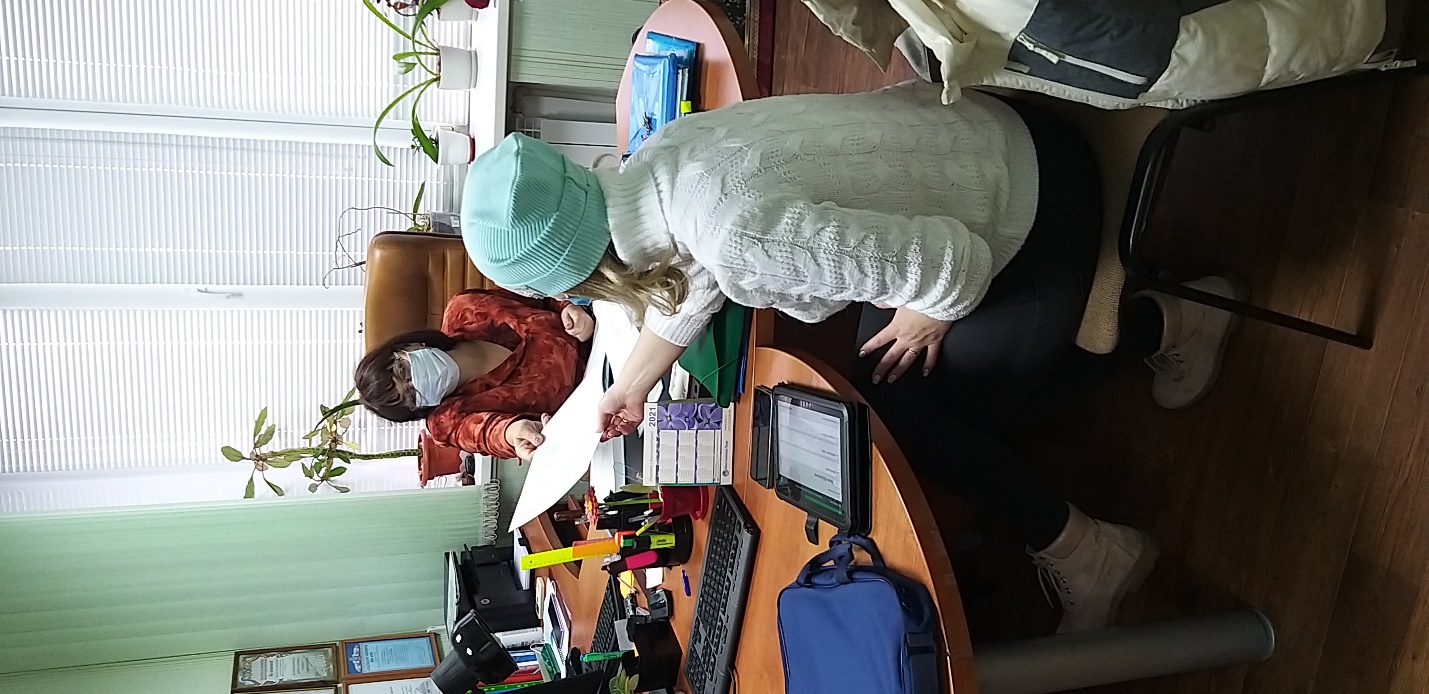 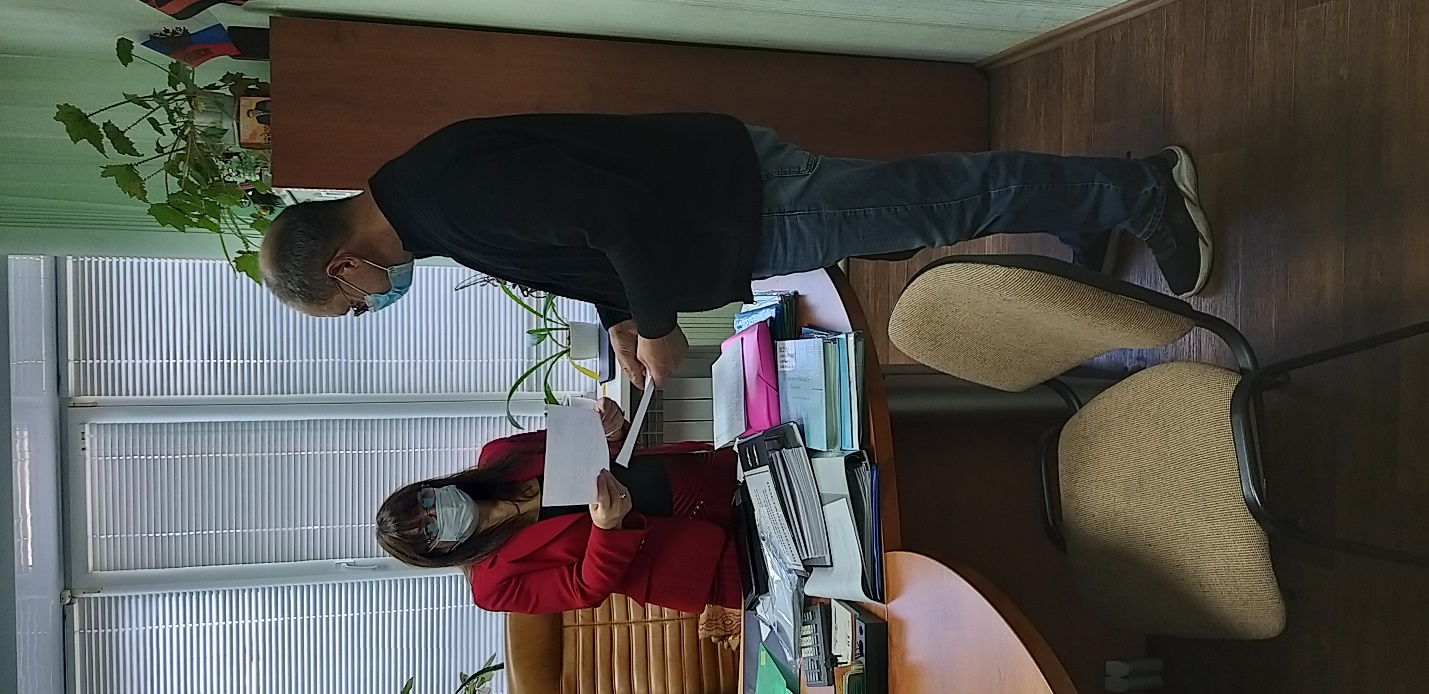 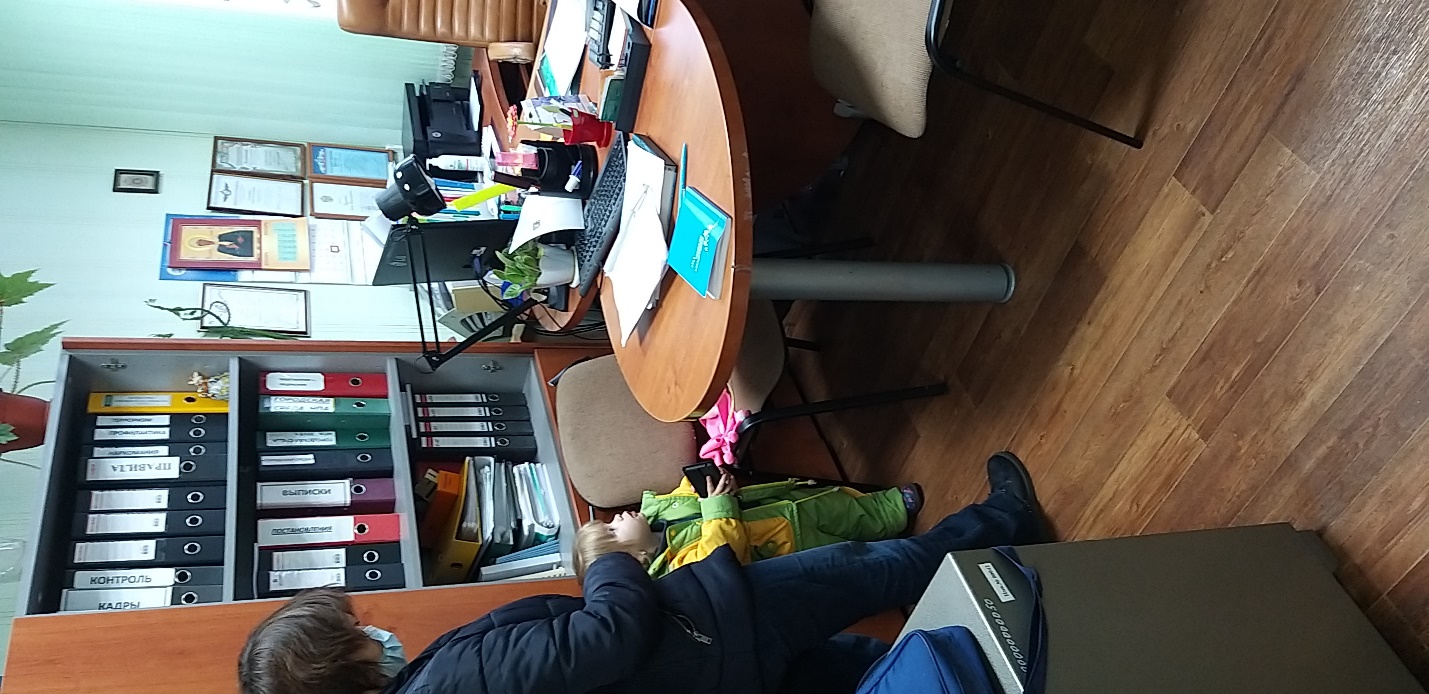 